Q1/ How to say the following in English       (20 Marks)کێ ئەمڕۆ نەهاتووە؟شتەکانتان لەسەر ڕەحلە لاببەن.      هەمووتان ئاگاداربن   لەسەر جێگای (رەحڵەی) خۆت هەڵسە.قەلەمەکانتان بە دەست بگرن.دەمەوێ هەمووتان بەژداری بکەن.پێنج دەقەتان لەبەر دەستە بۆ ئەوەی کویزەکە بکەن.جارێکیتر، تکایەهەوڵبدەن خۆتان وەڵامی بدەنەوەهەوڵێکی باشبو بەڵام بەتەواوی ڕاست نەبو.Q2/ How to say the following in Kurdish		(20 Marks)I’m feeling under the weather.What was the matter?Have a guess.Yes, you’ve got it.Say it in a loud voice.Who knows the answer?Are you feeling better today, David?I’ve got five lessons with you each week.We started ten minutes ago. What have you been doing?Come to the front of the class.Q3/ what are the names of the following:		(10 Marks)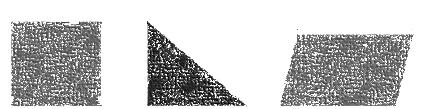 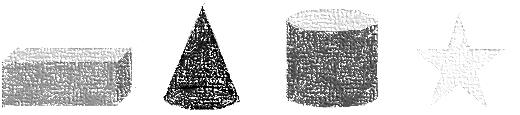 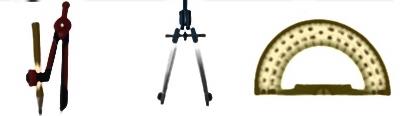 Q4/ Choose the Correct Process for Each:  (10 Marks)(Special situation, Instructions, encouragement, comprehension language, introduction, sequencing, late, register, greeting, time to begin, question)Put your hands up.What a lovely day!I’m your new Mathematics teacher.What’s the matter with Anna today?Don’t let it happen again.You need pencils.Can you all see the board?Do you follow me?Your marks will get better if you practise more.Have a nice weekend. Q1/ Education in Kurdistan  				(9 Marks)Q2/ Translate the following	into Kurdish		(6 Marks)Q3/ Fill in the blanks 					(5 Marks)Q4/ Choose the correct answer 			(5 Marks)Q5/ Do as required 					(5 Marks)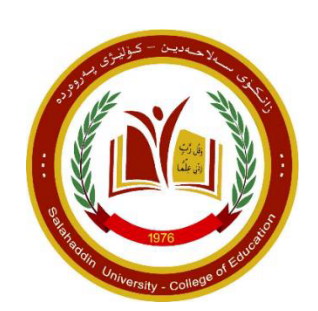 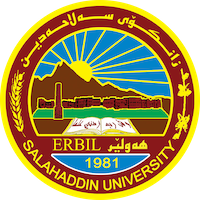 Q1/ Choose the Correct Process for Each:        						   (7 Marks)I am really impressed, I knew you could do it.     encouragementWhat a cloudy day!                  greetingWhat is the matter with Ari today?                 register,Ok, so far?           Comprehension languageAs I said earlier…..	 referencePut your hands up/down. 	common  instruction, ,You will do the rest of the chapter next time. 	homework,Q2/ Match the Questions and Answers:  						  (5 Marks)What is assignment? A	A. A piece of written work, usually homework.	What is freelance?	F	B. Extra benefitsWhat is articulate?	 D	C. Using someone else’s work without naming them.What is filed?	G	D. Able to put words together wellWhat is plagiarism? C	E. A person who designs buildings.F. Not employed by one company.G. Area for example of work or study , i.e., specializationQ3/ Fill In the Blanks:   								(8 Mraks)Marry………is….. (v.to be) my sister.She………does….. (v.to do) cleaning every day. My car……has…….. (v.to have)  a fastest engine.He……writes….. (write) the notes as the teacher say important points.  I ……like…….. (like) my job.Engineering ……is…….. (v.to be) hard to study. ………do…..(v.to do) they  do their duty?  What ……is…….(v.to be) the reason of your dirty shirt?Q4/ Write Down as Required: (WITHOUT REPEATING THE ABOVE WAYS)      (12 Marks)2 ways of questions. Do u have any question?Do you get me?Any comment?2 ways of beginning the class.Lets begin our lessonLets start our lesson2 ways to end the class.It is time to end the lessonLets stop the lesson2 ways of special situations. CongratulationHappy Eid  2 ways of giving feedback to students. GoodVery goodA way of referencing. As I said earlierLet me sum it upA way of sequencing. First, second, third ..    first, then, after that, next, fina. Q5) Write the following in plain English:                                                (18 Marks) + (2x 3y) >   + { | x3-8  }   (-, 4  ]  =  =  + ^^^^^^^^^^^^^^^^^^^^^^^^^^^ Good Luck ^^^^^^^^^^^^^^^^^^^^^^^^^^^Lecturer    Dr Hogir Mohammed                               Asmaa Khoshmer Azeez	                                                                                                                                          	                                                                                                                                             Signature               Q1/ Choose the Correct Process for Each:     			         		(7 Marks)Prepare this exercise for next lecture. (homework)We will finish the exercise next lecture. (next time)Try not to make any noise while you are leaving. (goodbye)Whose turn is to do the exercise? (sequencing)Collect your work please. (Time to stop)You are on the right line. (supervision)Your marks will get better if you practice more. (encouragement,)Q2/ Match the Questions and Answers:  						 (6 Marks)What is plagiarism?  B	A. Extra benefitsWhat is campus?	C	B. Using someone else’s work without naming themWhat is perk?		A	C. All the building of a university or college.What is salary?	G	D. A person with degree.What is a graduate?	D	E. People who make fun of something you can’t changeWhat is shift?		H	 F. A piece of written work, usually homework.G. Payment for work.H. working periods.Q3/ Fill in the blanks:     								 (7 Mraks)Ahmad and Joe ………were….. (v.to be) late for the party at that time.They ……are…….. (v.to be) my properties. My mom ……is…….. (v.to be) my world.She ………wants….. (want) to be a teacher. I ………am….. (v.to be) not your firend.The book …………is.. (v.to be) about  history of Kurdistan.………did…..(v.to do) we bring the coal when we went to picnic?  Q4/ Write Down as Required: (WITHOUT REPEATING THE ABOVE WAYS)      (12 Marks)A way of referencing. As I said earlierLet me sum it up2 ways of beginning the class.Lets begin our lessonLets start our lesson2 ways to end the class.It is time to end the lessonLets stop the lessonA way of sequencingFirst, second, third ..    first, then, after that, next, fina2 ways of special situations.CongratulationHappy Eid   happy Birthday2 ways of giving feedback to students.GoodVery good2 ways of  questions. Do u have any question?Do you get me?Any comment?Q5) Write the following in plain English:                                                (18 Marks)1)  + 2)    (5y 2x) >  +  3)   { | x2-4  }   (-, 4  ] 4)  5)    = 6)   =    +^^^^^^^^^^^^^^^^^^^^^^^^^^^ Good Luck ^^^^^^^^^^^^^^^^^^^^^^^^^^^Lecturer    Dr Hogir Mohammed                               Asmaa Khoshmer Azeez	                                                                                                                                                 Signature                        	Q1- Choose the correct answer.           (Answer FIVE only):  			(10 Marks)Are you a teacher? No, I (am not / wasn’t / weren’t / don’t) ___________.Did you (went / were / go / goed) _______________to work yesterday?Your colleagues rely (on / in / at / about) _______________ you.Mike and Jenna (are / is / do / does) _______________ not have a house.You must (do / play / use / be) _______________ your tasks well.Our company has 95 (employs / employers / employees / employables).           	 Q2- Do as required  		(Answer Five only)   			       (10 Marks)               What is the date today? (Answer the question)Do you want tea?    Do you want coffee? (Join with or)She teaches English very well. (Change into past simple)We must respect our colleagues. (Give a reason). He won’t come to the party. (Change to positive).She wants to have a university degree. (Change into negative)Q3- Fill in each blank using one of the following words (answer only FIVE):   (10 Marks)	salary, customers, colleagues, tasks, equipment, punctual, clerical work, manual work  1 . . . . . . . . . . . . . . . means things like phones and computers2. . . . . . . . . . . . . . . means the people who buy things from your company3. . . . . . . . . . . . . . . means being always on time.  4. . . . . . . . . . . . . . . means working in an office5. . . . . . . . . . . . . . . means money paid monthly to a worker6. . . . . . . . . . . . . . . means pieces of work you have to doQ4- Rearrange the followings to form a correct sentence   (Answer Five only)   (10 Marks)likes,  he, with,    be,   friends,  his, to good, the,  needs,  employees,  companyhard,   worked,  very,   I,  the,   organization,  fordo, college, you, to, every day, go?I , can , pen , borrow, your? very / a / is / he / person / rude.Q5- Read the following passage and fill the blanks    (10 Marks)Libraries offer people a wide variety of activities. Reading, of course, is one of the main activities. People browse the shelves to find interesting books to borrow, and they also come to read newspapers and magazines. Using computers is another popular activity. People can read articles online or do research. They can also check their email, shop, or contact their friends on social networking sites. Studying is also a popular activity. Many students come to the library after school to do their homework or study for tests. Some libraries even have areas where students can study together and talk quietly. Indeed, libraries are for much more than simply reading books. (friends,  study,  borrow,   activities,  computer,  shelves,  emails)People can do many types of ……………..in librariesPeople search on the ……………..to find the books they likeUsing ……………..is another activity for reading online articles or doing research. People can get in touch with ………………using social networking cites.After school, students also visit libraries to………….for tests.Q1/ Define the FollowingQ1/ Define the FollowingQ1/ Define the FollowingApplicantManagePortalGreetingSCRQ2/ Translate the FollowingQ2/ Translate the FollowingQ2/ Translate the FollowingOrganizeOrganizeEnrolEnrolPrintPrintHobbyHobbyPlagiarismPlagiarismcollectcollectQ3/ What are Language Skills?Q3/ What are Language Skills?Q3/ What are Language Skills?Q4/ Do as RequiredQ4/ Do as RequiredQ4/ Do as RequiredA dean is ……………………. In charge of a faculty. (Fill in the blanks)A dean is ……………………. In charge of a faculty. (Fill in the blanks)A dean is ……………………. In charge of a faculty. (Fill in the blanks)Deadlines ……………………. The time to give in an assignment. (Fill in the blanks)Deadlines ……………………. The time to give in an assignment. (Fill in the blanks)Deadlines ……………………. The time to give in an assignment. (Fill in the blanks)Primary means starting point. (Negative)Primary means starting point. (Negative)Primary means starting point. (Negative)I am lucky to have you. (past)I am lucky to have you. (past)I am lucky to have you. (past)I started my business last year. (negative)I started my business last year. (negative)I started my business last year. (negative)She won the game. (present)She won the game. (present)She won the game. (present)It has a bad smell. (past)It has a bad smell. (past)It has a bad smell. (past)Revise for tests. (positive stronger imperative)Revise for tests. (positive stronger imperative)Revise for tests. (positive stronger imperative)Use their possessions. (negative stronger imperative)Use their possessions. (negative stronger imperative)Use their possessions. (negative stronger imperative)She likes drink tea. (correct)She likes drink tea. (correct)She likes drink tea. (correct)Q5/ Make a PhraseQ5/ Make a PhraseQ5/ Make a PhraseDoMissManageStudyAttendQ1/ Define the FollowingQ1/ Define the FollowingQ1/ Define the FollowingPermissionRespectLinkDisagreeingResearchQ2/ Translate the FollowingQ2/ Translate the FollowingQ2/ Translate the FollowingThinkThinkObtainObtainExperience Experience AccurateAccurateRemind Remind Q3/ What are the Tower of WritingQ3/ What are the Tower of WritingQ3/ What are the Tower of WritingQ4/ Do as RequiredQ4/ Do as RequiredQ4/ Do as RequiredAn Article is …………………….a text in newspaper, journal or on the internet. (Fill in the blanks)An Article is …………………….a text in newspaper, journal or on the internet. (Fill in the blanks)An Article is …………………….a text in newspaper, journal or on the internet. (Fill in the blanks)Food courts …………………….a place with many different restaurants. (Fill in the blanks)Food courts …………………….a place with many different restaurants. (Fill in the blanks)Food courts …………………….a place with many different restaurants. (Fill in the blanks)Parents send their children to school. (Negative)Parents send their children to school. (Negative)Parents send their children to school. (Negative)They are my friends. (past)They are my friends. (past)They are my friends. (past)He left school for his work. (negative)He left school for his work. (negative)He left school for his work. (negative)She sat on her chair. (present)She sat on her chair. (present)She sat on her chair. (present)It falls down. (past)It falls down. (past)It falls down. (past)Eat sensibly. (positive stronger imperative)Eat sensibly. (positive stronger imperative)Eat sensibly. (positive stronger imperative)Eat Junk food. (negative stronger imperative)Eat Junk food. (negative stronger imperative)Eat Junk food. (negative stronger imperative)I want doing a course in English. (correct)I want doing a course in English. (correct)I want doing a course in English. (correct)Q5/ Make a PhraseQ5/ Make a PhraseQ5/ Make a PhraseSpendDoLeadCompleteApplyName: Group: Type of schoolAge rangeExams at the endrevisingmix gender schooldictionary deanfiled triplecture………………….. are academic magazines.………………….. means getting your degree and leave university.Primary research means…………………..Webpage is …………………..A schedule is…………………..Are you a doctor? No, I (am not / wasn’t / weren’t / don’t)Did you (went / were / go / goed) to college last week?Jenna and Mike (are / is / do / does) not have a house.You must (do / play / use / be) your tasks well.Our company has 95 (employs / employers / employees / employables). She tried to get BA degree. (Change into negative)He teaches language very well. (Change into negative)They buy ice cream. (Change into past simple) We didn’t hear the audio. (Change to positive)It sounds great. (change to question)Name Group Q1/ How to Say/Do the following in the class?                                     (15 Marks)Q1/ How to Say/Do the following in the class?                                     (15 Marks)2 ways of referencing:……………………………………………………………………………..……………………………………………………………………………..2 ways of referencing:……………………………………………………………………………..……………………………………………………………………………..4 ways of encouragement: ……………………………………………………………………………..……………………………………………………………………………..……………………………………………………………………………..……………………………………………………………………………..4 ways of encouragement: ……………………………………………………………………………..……………………………………………………………………………..……………………………………………………………………………..……………………………………………………………………………..2 ways of responding student’s questions: ……………………………………………………………………………..……………………………………………………………………………..2 ways of responding student’s questions: ……………………………………………………………………………..……………………………………………………………………………..4 ways to begin a lesson:……………………………………………………………………………..……………………………………………………………………………..……………………………………………………………………………..……………………………………………………………………………..4 ways to begin a lesson:……………………………………………………………………………..……………………………………………………………………………..……………………………………………………………………………..……………………………………………………………………………..3 ways of putting your  things away:……………………………………………………………………………..……………………………………………………………………………..……………………………………………………………………………..3 ways of putting your  things away:……………………………………………………………………………..……………………………………………………………………………..……………………………………………………………………………..Q2/ How to say the following in English?                             (5 Marks)  Q2/ How to say the following in English?                             (5 Marks)  جةين ضيتي؟ …………………………………………………جةين ضيتي؟ …………………………………………………لةسةر كامة ثرسياري؟ …………………………………………………لةسةر كامة ثرسياري؟ …………………………………………………طويَبطرن بزانن علي ضؤن وةلامدةداتةوة؟ …………………………………………………………..طويَبطرن بزانن علي ضؤن وةلامدةداتةوة؟ …………………………………………………………..هيض ثرسياريَكتان هةية؟……………………………………………………………………………..هيض ثرسياريَكتان هةية؟……………………………………………………………………………..نايابة! ………………………………………………نايابة! ………………………………………………Q3/ Fill in the following:				                         (5 Marks)Q3/ Fill in the following:				                         (5 Marks)Perks mean …………………………………………………………Perks mean …………………………………………………………Freelance means ………………………………………………………...Freelance means ………………………………………………………...Cub means …………………………………………………………Cub means …………………………………………………………Employees mean ……………………………………………………Employees mean ……………………………………………………………………….. means going to a large number of people.………………….. means going to a large number of people.Q4/ Complete the following                                                               (5 Marks)Q4/ Complete the following                                                               (5 Marks)Zana and Dana …………(v.to have) many friends during their college timeZana and Dana …………(v.to have) many friends during their college timeHe bought a kite. (yes/no question)He bought a kite. (yes/no question)You must respect your colleagues, ………… it makes them feel respected.You must respect your colleagues, ………… it makes them feel respected.The cat …………(v. to be) very naughty.The cat …………(v. to be) very naughty.They ………… (v. to be/ negative) familiar to me then. They ………… (v. to be/ negative) familiar to me then. 